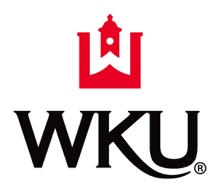 Elements of Good Field Supervision Checklist(most elements from Dettlaff)ElementsCurrently in place – yes/no1. Individual Instructor/Agency Vision for Field Learning2. Agency OrientationImportant policies & proceduresAgency descriptionStudent identification within agency and with clientsConfidentialitySafety issuesAgency jargonReferral processSupervisory relationship(s)Other:3.  Agency CultureDo you make the students feel desired by the agency?Do you include students in agency functions and activities?Are students treated like professionals?Are students continually helped to learn about agency?Other:4.  Tasks and AssignmentsDo you clarify the purpose of each assignment?Do you provide detailed instructions/directions?Do you work with student to complete tasks?Do you regularly review student workload?Do you provide a variety of learning activities, tailored to student’s learning needs?4.  Tasks and Assignments (cont.)Currently in place – yes/noDo you regularly clarify expectations for student’s performance?Do you provide early opportunities for client contact?Other:5.  Field-related Supervisory SkillsDo you explain your role and role of student?Do you adapt your teaching style to student’s learning style?Do you encourage discussion of student’s concerns?Do you model diversity awareness, respect and competence with your student?Do you model fair and just behavior with your student?Do you maintain appropriate boundaries for professional learning in the supervisory relationship? Do you encourage discussion of “taboo” subjects?Do you help student link theory with practice?Do you provide clear and continual feedback?Do you reach for – and validate – student’s feelings?Do you reassure students that they can succeed?Do you demonstrate that student is valued as person and colleague?Other:6.  Supervision SessionsDo you hold regularly scheduled supervision meetings?Are you available outside of regular supervision times?Do you facilitate a thorough discussion of student’s learning needs?Do you review and analyze student’s casework?Do you provide consistent supervision throughout the placement?Other: